七年級 變裝創意造型路跑名次八年級 變裝創意造型路跑名次九年級 變裝創意造型路跑名次高一 變裝創意造型路跑名次高二 變裝創意造型路跑名次第一名七年和班 張宸熙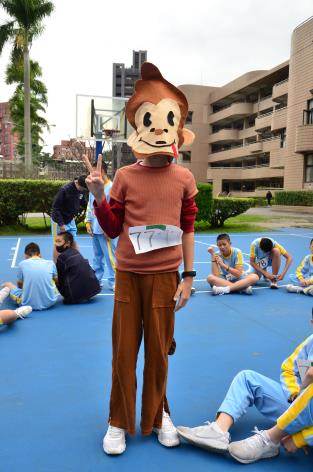 第二名七年仁班 林倢伸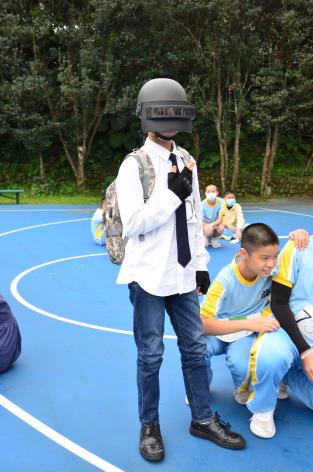 第三名七年仁班 李心妍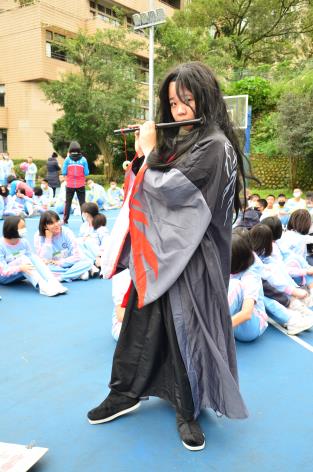 第四名七年忠班 周晏禾 施心皓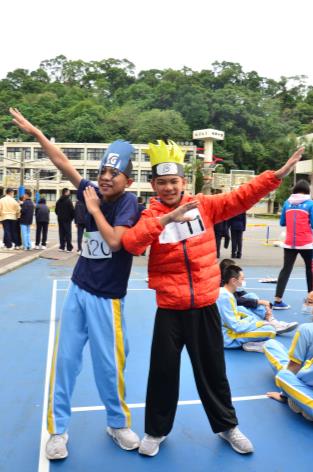 第五名七年愛班 許銘洋 陳昌浩 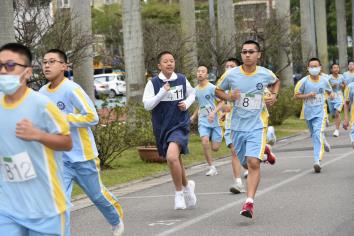 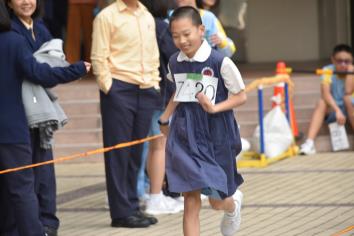 第六名七年孝班 李友倫 陳宥成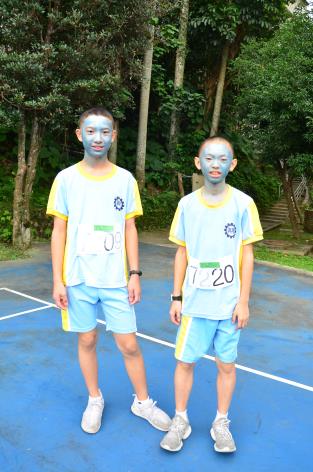 第一名八年孝班 陳奕婷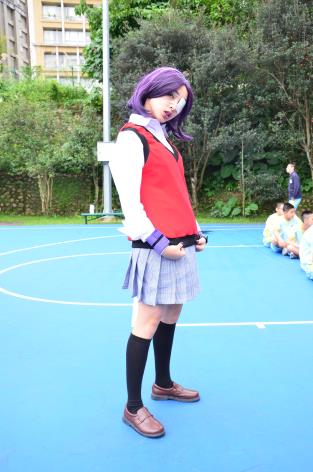 第二名八年孝班 丁宥榆（右）張祐嘉（中）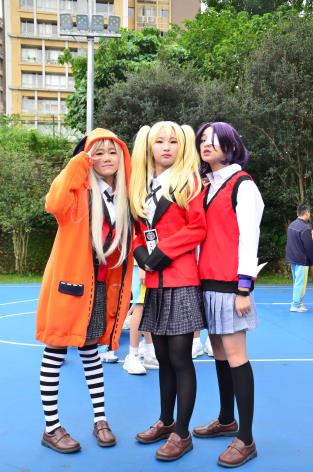 第三名八年信班 劉蕭容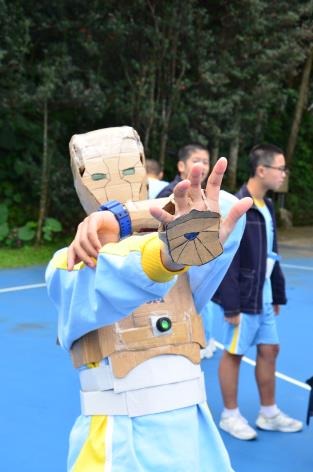 第四名八年和班 陳  澔 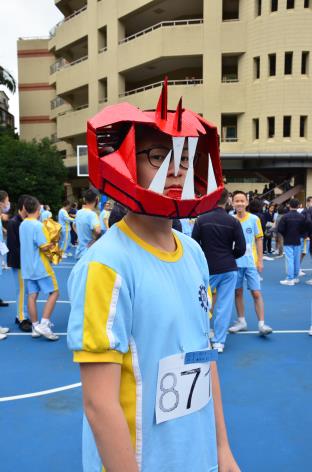 第五名八年愛班 趙惟心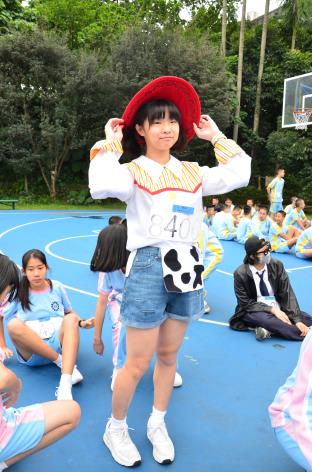 第六名八年和班 劉旻晏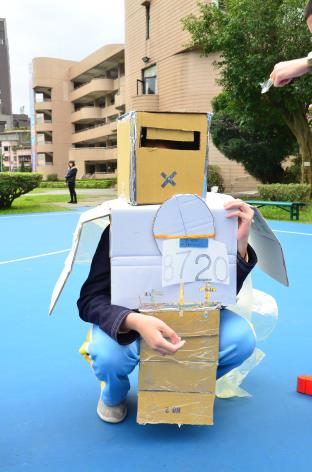 第一名九年孝班 許丰睿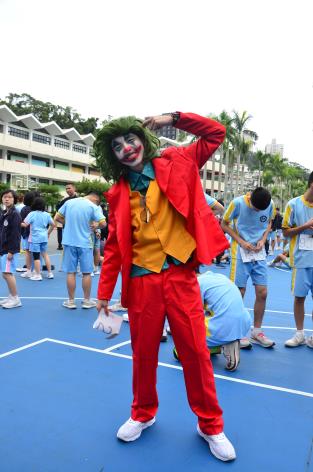 第二名九年信班 盧玟廷 陳廷語 賴安庭 陳姿綺　　　　　　　　　　　（由左至右）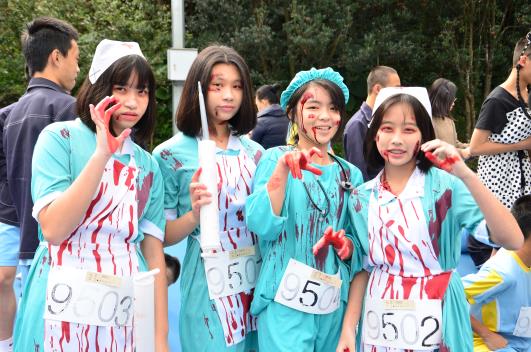 第三名九年和班 祁知穎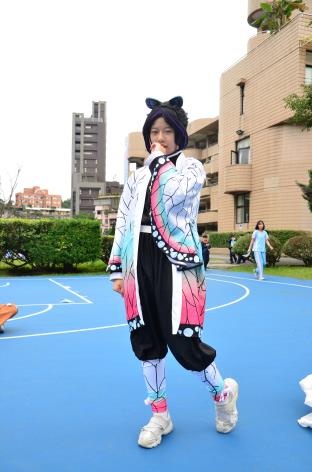 第四名九年和班 陳輝翔九年愛班 周宸緯九年愛班 陳靖中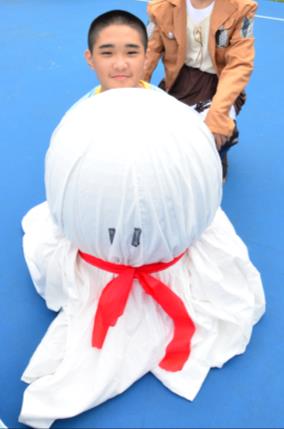 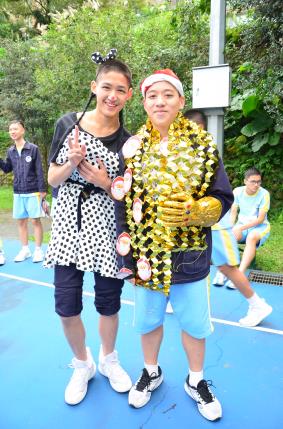 　　　　　　　　（陳輝翔）　　　　　　（左/陳靖中）　（周辰緯）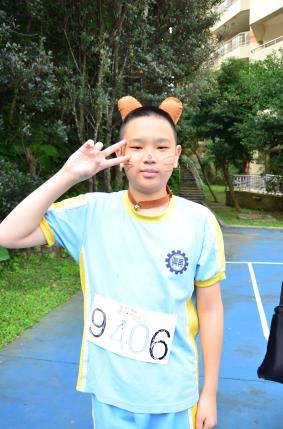 第五名九年孝班 蘇奕安九年仁班 夏子傑九年平班 錢惟辰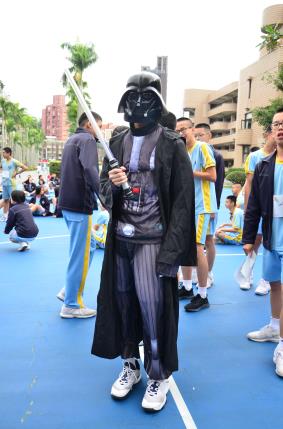 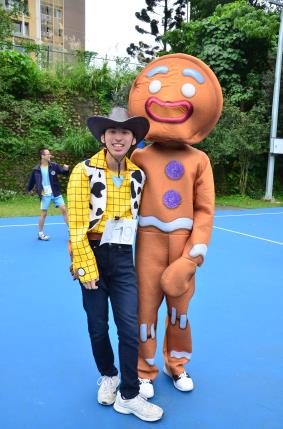                 （蘇奕安）　  （左/夏子傑  右/錢惟辰）第六名九年忠班 陳昭宇九年忠班 郭晏誠九年和班 梁立昕九年和班 王奕婕 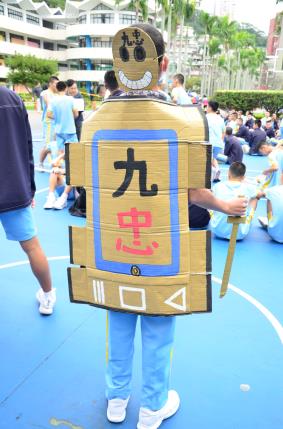 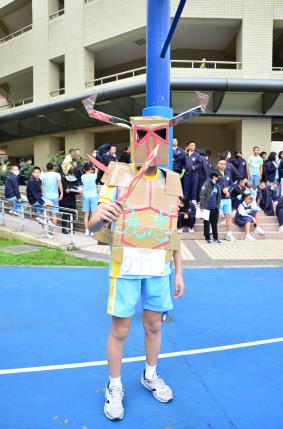 （陳昭宇）                    （郭晏誠）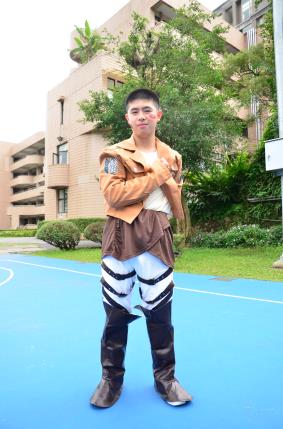 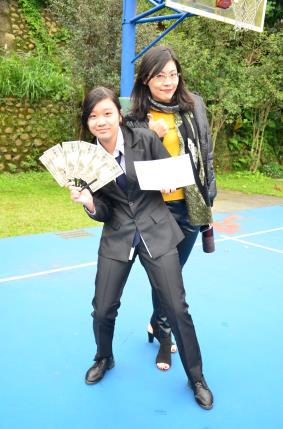 （梁立昕）                    （王奕婕）第一名高一愛班 韓德龍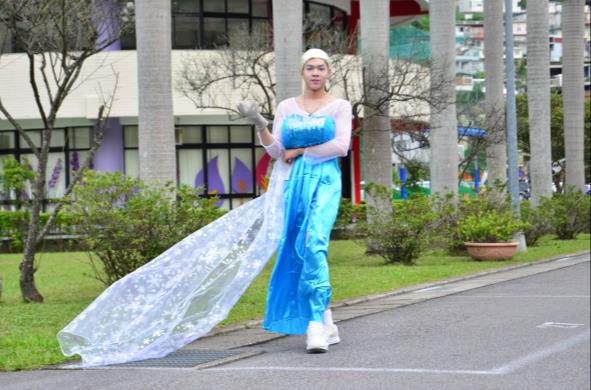 第二名高一仁班 周依霖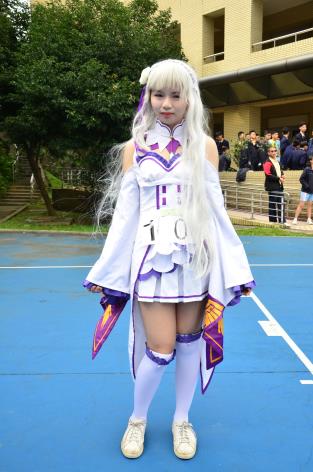 第三名高一愛班 李泓寬 （右/李泓寬）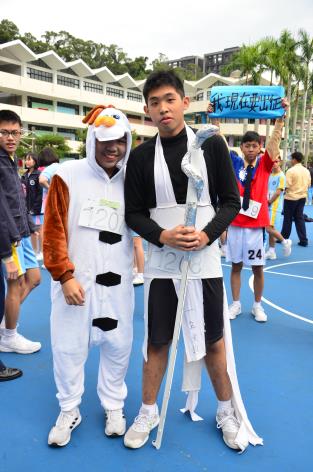 第四名高一仁班 曹芮馨　（左/曹芮馨）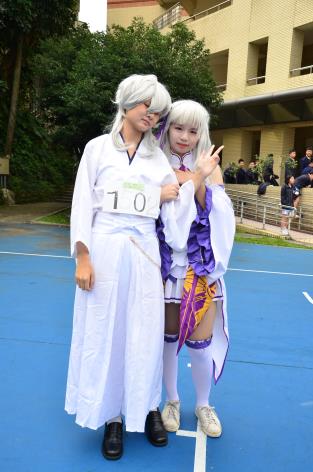 第五名高一勤班 廖震宇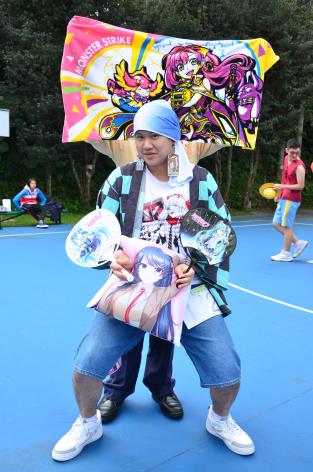 第六名高一勇班 潘弘霖高一勇班 白聖文左/白聖文　右/潘弘霖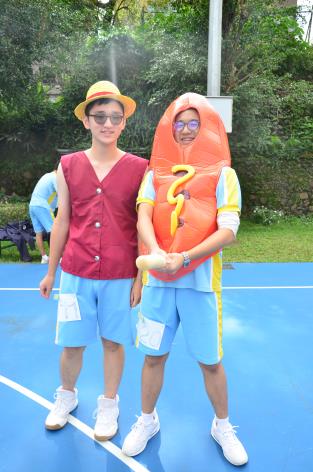 第一名高二誠班 林奕廷左/ 林奕廷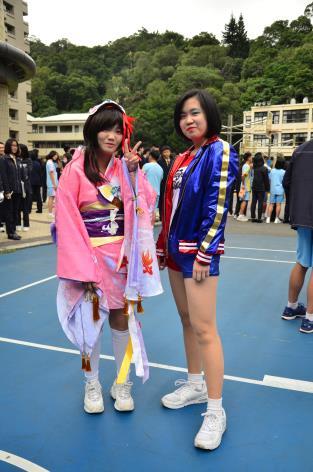 第二名高二勤班 許皓惟 鄒  瑋 李庭漢    陳柏絴 林哲誠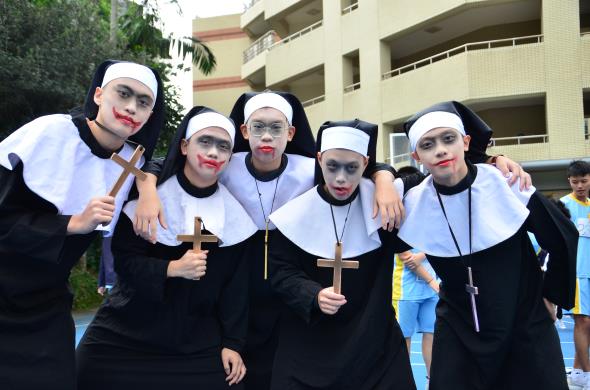 由左到右/ 林哲誠 李庭漢 鄒  瑋 許皓惟 陳柏絴第三名高二誠班 蕭宇婕右/ 蕭宇婕第四名高二智班 程  菲 侯家蓁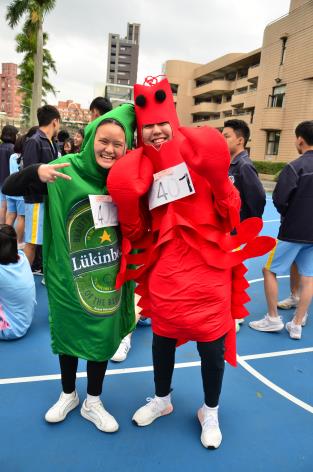 左/ 程  菲   右/ 侯家蓁第五名高二愛班 王雁謨 林芝伃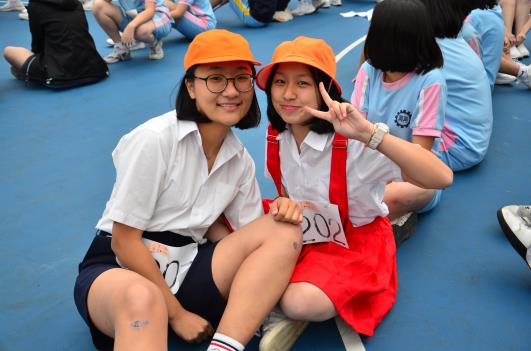 左/ 王雁謨   右/ 林芝伃第六名高二誠班 榮宗元 高二勇班 吳子晴 王  珺 姚逸庭 張其雅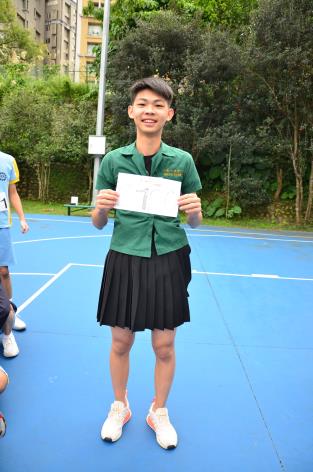 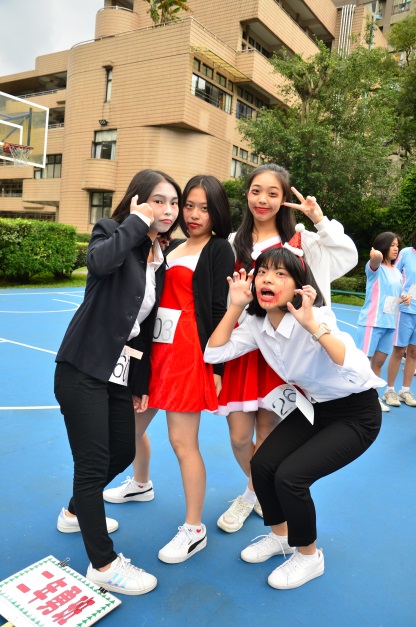 （榮宗元） （左至右/吳子晴 姚逸庭 張其雅 王  珺）